Zwierzęta aktywne nocą i w ciągu dnia –karta pracy  5-latki 12.VI.2020Na niebiesko zanacz zwierzęta, które są aktywne nocą, na zielono-aktywne w ciągu dnia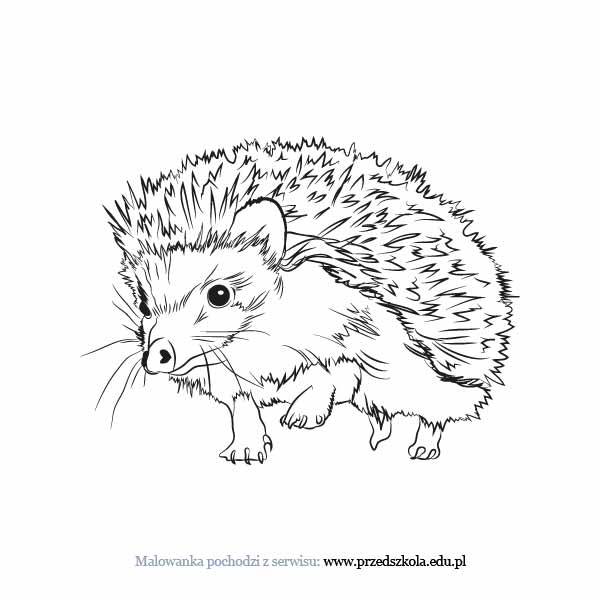 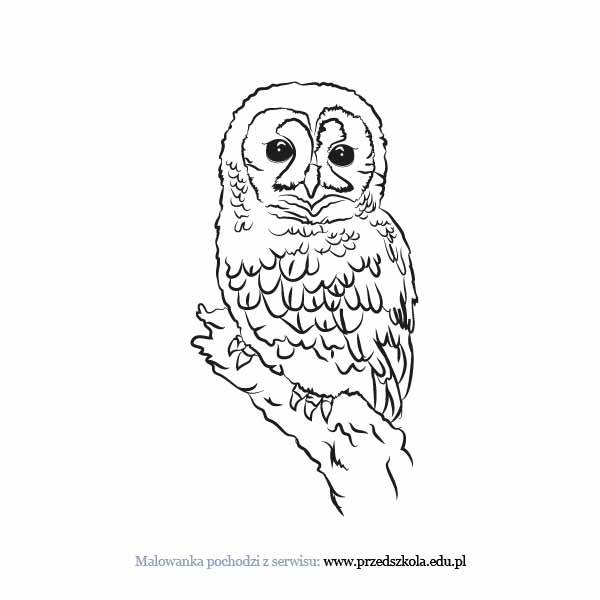 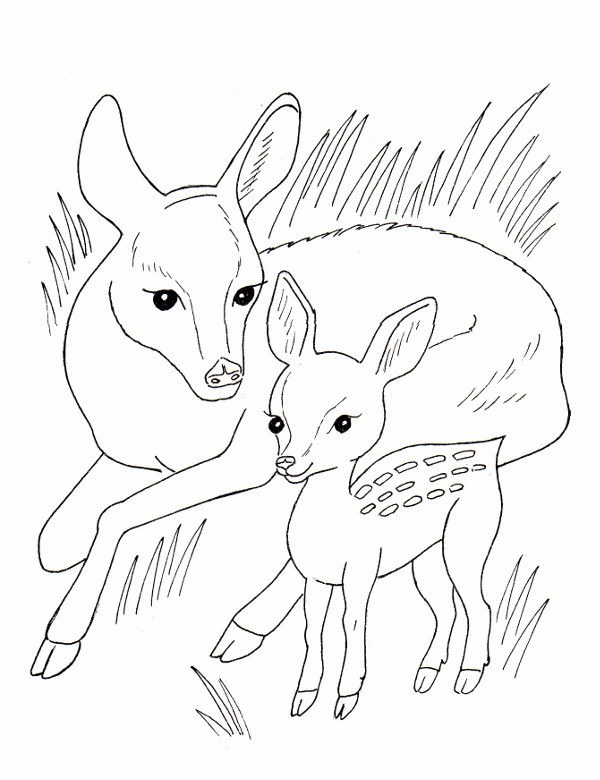 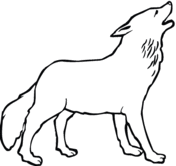 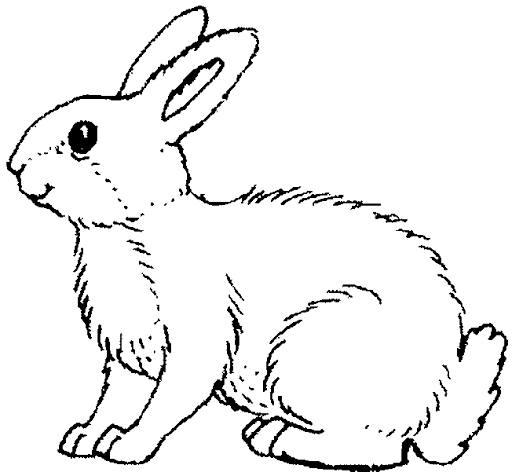 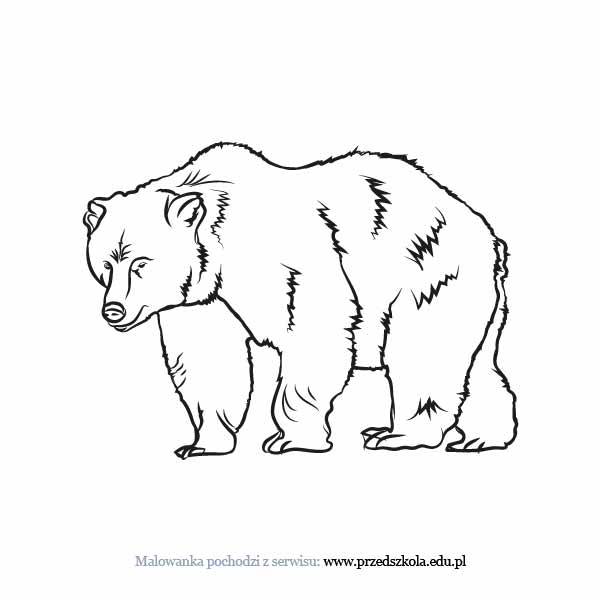 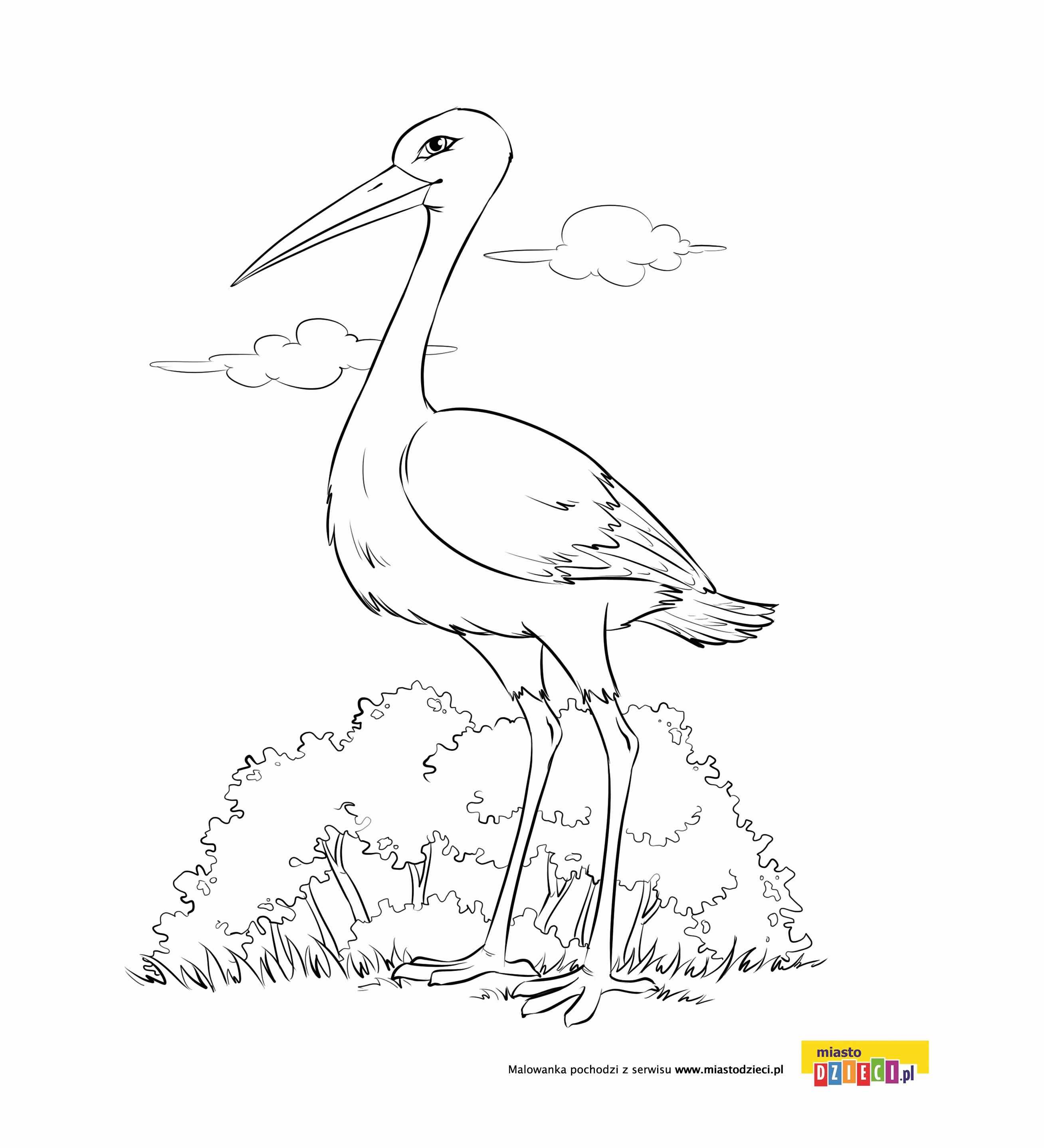 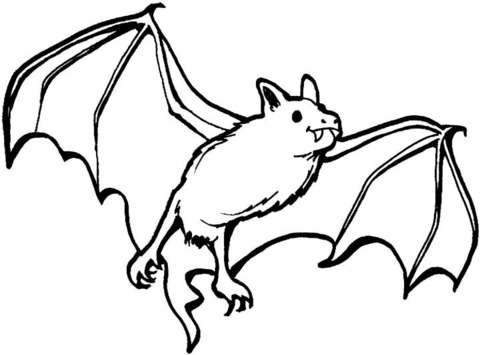 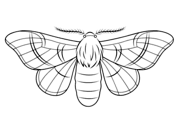 